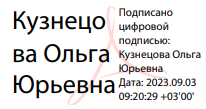 ПТИЦКАЯ СРЕДНЯЯ ОБЩЕОБРАЗОВАТЕЛЬНАЯ ШКОЛА, ФИЛИАЛ МУНИЦИПАЛЬНОГО АВТОНОМНОГО ОБЩЕОБРАЗОВАТЕЛЬНОГО УЧРЕЖДЕНИЯШИШКИНСКАЯ СРЕДНЯЯ ОБЩЕОБРАЗОВАТЕЛЬНАЯ ШКОЛАВАГАЙСКОГО РАЙОНА ТЮМЕНСКОЙ ОБЛАСТИРабочая программа  по учебному предмету «Окружающий социальный мир», 8 класс 
по адаптированной образовательной программе (вариант2)на 2023-2024 учебный годПрограмму составил(а):Утяшева Л.Г., учитель технологии, первая квалификационная категория	с.Птицкое, 2023г1.Планируемые результаты освоения учебного предметаОсвоение содержания рабочей программы учебного предмета «Окружающий социальный мир» созданной на основе ФГОС, обеспечивает достижение обучающимися с умственной отсталостью двух видов результатов: ожидаемых личностных и возможных предметных.Ожидаемые личностные результаты освоения предмета «Окружающий социальный мир» (8 класс):основы персональной идентичности, осознание своей принадлежности к определенному полу, осознание себя как«Я»;социально-эмоциональное участие в процессе общения и совместной деятельности;формирование социально ориентированного взгляда на окружающий мир в его органичном единстве и разнообразииприродной и социальной частей;формирование уважительного отношения к окружающим;освоение доступных социальных ролей (обучающегося, сына (дочери), пассажира, покупателя и т.д.), развитие мотивов учебной деятельности и формирование личностного смысла учения;развитие самостоятельности и личной ответственности за свои поступки на основе представлений о нравственных нормах, общепринятых правилах;развитие этических чувств, доброжелательности и эмоционально-нравственной отзывчивости, понимания и сопереживания чувствам других людей;развитие навыков сотрудничества с взрослыми и сверстниками в разных социальных ситуациях, умения не создавать конфликтов и находить выходы из спорных ситуаций;формирование установки на безопасный, здоровый образ жизни, наличие мотивации к труду, работе на результат, бережному отношению к материальным и духовным ценностям.Возможные предметные результаты освоения предмета «Окружающий социальный мир»:Представления о мире, созданном руками человекаИнтерес к объектам, созданным человеком.Представления о доме, школе, о расположенных в них и рядом объектах (мебель, оборудование, одежда, посуда, игровая площадка, и др.), о транспорте и т.д.Умение соблюдать элементарные правила безопасности поведения в доме, на улице, в транспорте, в общественных местах.Представления об окружающих людях: овладение первоначальными представлениями о социальной жизни, о профессиональных и социальных ролях людей.Представления о деятельности и профессиях людей, окружающих ребенка (учитель, повар, врач, водитель и т.д.).Представления о социальных ролях людей (пассажир, пешеход, покупатель и т.д.), правилах поведения согласно социальным ролям в различных ситуациях.Опыт конструктивного взаимодействия с взрослыми и сверстниками.Умение соблюдать правила поведения на уроках и во внеурочной деятельности, взаимодействовать со взрослыми и сверстниками, выбирая адекватную дистанцию и формы контакта, соответствующие возрасту и полу ребенка.Развитие межличностных и групповых отношений.Представления о дружбе, товарищах, сверстниках.Умение находить друзей на основе личных симпатий.Умение строить отношения на основе поддержки и взаимопомощи, умение сопереживать, сочувствовать, проявлять внимание.Умение взаимодействовать в группе в процессе учебной, игровой, других видах доступной деятельности.Накопление положительного опыта сотрудничества и участия в общественной жизни.Представление о праздниках, праздничных мероприятиях, их содержании, участие в них.Использование простейших эстетических ориентиров/эталонов о внешнем виде, на праздниках, в хозяйственно- бытовой деятельности.Представления об обязанностях и правах ребенка.Представления об обязанностях обучающегося, сына/дочери, внука/внучки, гражданина и др.Представление о стране проживания Россия.Представление о стране, народе, столице, месте проживания.Представление о государственно символике (флаг, герб, гимн).Узнавание президента РФ (на фото, видео).2. Основное содержание учебного предметаШкола. «Я и мой класс». Форма для школы. Моя парта. Школьные принадлежности. Правила поведения на уроке. Правила поведения в школе. Мои одноклассники. Проект «Мои летние каникулы».Квартира, дом, двор. Мой дом. Моя квартира. Мой домашний адрес. Вредные грызуны живущие в доме. Адрес школы. Правила поведения в доме. Безопасность в доме. Правила безопасности и поведения во дворе. Правила безопасности на улице.Традиции, обычаи Новый год. Рождество. Маленница. Праздники весной. Праздник Пасхи. Красная горка. Праздники в школе. Наши школьные традиции.Предметы быта Предметы-помощники. Предметы облегчающие труд человека в быту. Холодильник. Микроволновая печь. Электроплита. Миксер. Пылесос. Утюг. Стиральная машина.Предметы и материалы, изготовленные человеком Ткань. Металл. Предметы из стекла и зеркала. Предметы из стекла.Предметы из зеркала.Резина.ГородКалининград. Музеи Калининграда. Малые города Калининградской области. Безопасность на дорогах в городе. Правила поведения на улице. Городские Службы помощи (больница, поликлиника). Городские Службы помощи (милиция). Городские Службы помощи ( парикмахерская).Транспорт Общественный транспорт. Правила поведения в общественном транспорте. Транспорт специального назначения. Безопасное поведение на улице.Страна Россия. Наше Отечество. Государственная символика. Народы России. «Что мы знаем о Москве».3.Тематическое планированиеРАССМОТРЕНО
на педагогическом совете протокол № 1 от 30.08.2023гСОГЛАСОВАНОс Управляющим СоветомПротокол №1от 30.08.2023гУТВЕРЖДЕНО
приказом  и.о.директора школы
________Карелин М.А.Приказ № 55-од от 30.08.2023г№Наименование раздела программы и тем урокаКол-во часовЦель и элементы содержанияВозможные результаты освоения обучающимися учебного предмета, курсаОборудование,дидактический. Материал, ТСО и ИТ1Школа. «Я и мой класс»1Просмотр презентации: «Здравствуй школа!»;Представление о себе как члене коллектива класса.Знать (понимать) об окружающейдействительности;Уметь соблюдать правила поведения на уроках и во внеурочной деятельности.Презентация: «Здравствуй школа!»2Форма для школы1Показ школьной формы,Узнавание и различение школьной формы: белая рубашка, пиджак,брюки, туфли.Игра: «Найди школьную форму»Знать (понимать) для чего нужна школьная форма; Уметь узнавать и различать школьную форму, соблюдать правила поведения на уроках и во внеурочнойдеятельности.Пиктограммы, предметные картинки3Моя парта1Показ правильного рабочего места, порядок на рабочем месте;Загадки про школу;Складывание канцтоваров в пеналУметь организовать свое рабочее место (достать из портфеля книгу, тетрадь, пенал);Уметь сложить канцтовары в пенал.Загадки, предметные картинки , портфель, пенал, школьные принадлежности4Школьные принадлежности1Развивающая игра: «Школьных принадлежности и их значение»: школьная доска, парта, мел, ранец, учебник, тетрадь, дневник, карандаш, точилка, резинка, фломастер, пенал,ручка, линейка, краски, пластилин, альбом для рисования.Отгадывание загадок про школьные принадлежности и записывание в тетрадьЗнать (понимать) значение школьных принадлежностей; Уметь узнавать (различать) школьные принадлежностимел, ранец, учебник, тетрадь, дневник, карандаш, фломастер, пенал и предметные картинки, тетрадь5Правила поведения на уроке1Беседа: «Правила поведения на уроке»;Просмотр презентации: «Правила поведения на уроке»;Записывание правил поведения на уроке в тетрадьЗнать (понимать) правила поведения на уроке; Уметь соблюдать правила поведения на уроках и во внеурочной деятельности, взаимодействовать совзрослыми и сверстникамиПрезентация: «Правила поведения на уроке», тетрадь6Правила поведения в школе1Беседа: «Правила поведения в школе»;Просмотр презентации: «Правила поведения в школе»;Записывание правил поведения в школе в тетрадьЗнать (понимать) правила поведения в школе; Уметь соблюдать правила поведения в школе, взаимодействовать совзрослыми и сверстниками; Умение соблюдать элементарные правилабезопасности в повседневной жизнедеятельностиПрезентация: «Правила поведения в школе»7Мои одноклассники2Формирование представлений о дружеских взаимоотношениях содноклассниками, старшимиИметь представления о дружеских взаимоотношениях содноклассниками, старшимиМультфильмы о дружбе8Проект «Мои летние каникулы»1Просмотр презентации: «Как я провел лето», приготовленной родителями; Краткий рассказ по фото с помощью учителяУметь с помощью учителя рассказать о своих летних каникулах по фото.Уметь смотретьпрезентацию,слушать одноклассника и учителяПрезентация: «Как я провел лето», приготовленная родителями9Проект «Мои летние каникулы»1Просмотр презентации: «Как я провел лето», приготовленной родителями;Уметь с помощью учителя рассказать о своих летнихПрезентация: «Как я провел лето», приготовленнаяКраткий рассказ по фото с помощью учителяканикулах по фото. Уметь смотреть презентацию,слушать одноклассника и учителяродителями10Проект «Мои летние каникулы»1Просмотр презентации: «Как я провел лето», приготовленной родителями; Краткий рассказ по фото с помощью учителяУметь с помощью учителя рассказать о своих летних каникулах по фото.Уметь смотреть презентацию,слушать одноклассника и учителяПрезентация: «Как я провел лето», приготовленная родителями11Проект «Мои летние каникулы»1Просмотр презентации: «Как я провел лето», приготовленной родителями; Краткий рассказ по фото с помощью учителяУметь с помощью учителя рассказать о своих летних каникулах по фото.Уметь смотреть презентацию,слушать одноклассника и учителяПрезентация: «Как я провел лето», приготовленная родителями12Проект «Мои летние каникулы»1Просмотр презентации: «Как я провел лето», приготовленной родителями; Краткий рассказ по фото с помощью учителяУметь с помощью учителя рассказать о своих летних каникулах по фото.Уметь смотретьпрезентацию,слушать одноклассника и учителяПрезентация: «Как я провел лето», приготовленная родителями13Квартира, дом, дворМой дом1Просмотр презентации: «Помещения дома»;Дидактическая игра: «Помещения дома»;Рисование по образцу своего домаЗнать (понимать)представления о доме, о расположенных в нем и рядом объектах (мебель, оборудование, одежда, посуда.)Уметь узнавать и называть части дома самостоятельно или повторяя за учителем.Уметь построить дом по образцу или с помощью учителя.Презентация: «Помещения дома», картинки,дидактическая игра, образец рисунка педагога, альбом, цветныекарандаши, фломастеры14Моя квартира1Узнавание и знание назначений помещений квартиры (комната, спальная, детская, гостиная).Отгадывание загадок о доме. Раскрашивание картинки: моя комнатаЗнать (понимать)представление о квартире в многоэтажном доме, значение помещений;Уметь узнавать и называть части дома самостоятельно или повторяя за учителем.Картинки, альбом, цветные карандаши15Мой домашний адрес1Сообщение и узнавание своегодомашнего адреса (город, улица, номер дома, номер квартиры), как доехать до дома (какой транспорт);Узнавание своего домашнего адреса (на слух, написанного).Игра : «Узнай и назови свой адрес»Знать (понимать) свой домашний адрес;Уметь называть свой адрес проживания, знание какдобраться до дома.Карта, фото, пиктограммы, иллюстрации,16Вредные насекомые живущие в доме2Беседа: «Вредные насекомые и грызуны   живущие в доме»; Просмотр презентации: «Насекомые – паразиты»;Игра: «Телефон» (Вызов службы Дезинсекции, сообщение своего адреса)Знать (понимать) кто такие вредные насекомые и меры уничтожения паразитов; Уметь: сообщать свой адреспо телефонуТелефон, презентация:«Насекомые – паразиты»;17Вредные грызуны живущие в доме2Показ картинок с изображением грызунов;БеседаПросмотр презентации: «Борьба с грызунами»;Игра: «Телефон» (Вызов службы Дератизации, сообщение своего адреса)Знать (понимать) кто такие вредные грызуны и меры борьбы с грызунами;Уметь: сообщать свой адреспо телефонуКартинки с изображением грызунов, презентация:«Борьба с грызунами»;18Адрес школы1Сообщение и узнавание адреса школы (поселок, улица, номер дома). Узнавание адреса школы (на слух, написанного).Игра :«Узнай адрес школы»Знать (понимать) адрес школы, как добраться до школы;Уметь называть адрес школы,знание как добраться до школы.Фото школы, карточки с написанием адреса школы19Правила поведения в доме2Беседа о правилах безопасного поведения дома в быту; учить видеть опасность в повседневной жизни и уметь ее предупредить; датьпредставление о последствиях при несоблюдении правил безопасности.Знать (понимать) правила поведения в доме;Уметь соблюдать осторожность в обращении с бытовыми предметами; ответственно относятся к своим действиям в домашних условиях.Демонстрация иллюстрации с опасными ситуациями, инсценировка опасных ситуаций дома.Мультфильм «Стасик и его команда. Правила поведения в доме».20Безопасность в доме2Беседа об основных правилахбезопасного поведения дома в быту; учить видеть опасность вповседневной жизни и уметь ее предупредить; дать представление о последствиях при несоблюдении правил безопасности.Знать (понимать)безопасность в доме;Уметь соблюдать осторожность в обращении с бытовыми предметами; ответственно относятся к своим действиям в домашних условиях.Демонстрация иллюстрации с опасными ситуациями, инсценировка опасных ситуаций дома.«Стасик и его команда.Правила поведения в доме».«Уроки осторожности с Тетушкой Совы»21Правилабезопасности и поведения во дворе2Беседа об основных правилахбезопасного во дворе, учить видеть опасность в повседневной жизни и уметь ее предупредить; датьпредставление о последствиях принесоблюдении правил безопасности.Уметь соблюдать правила Безопасного поведения во дворе, учить видетьопасность в повседневной жизни и уметь еепредупредить; иметь представление о последствиях при несоблюдении правил безопасности.Демонстрация иллюстрации с опасными ситуациями, инсценировка опасных ситуаций водворе.Мультфильм«Уроки осторожности с Тетушкой Совы»22Правилабезопасности на улице2Беседа об основных правилах безопасности на улице, на спортплощадке ; учить видетьопасность в повседневной жизни и уметь ее предупредить; датьпредставление о последствиях при несоблюдении правил безопасности.Уметь соблюдать правила Безопасности на улице, видеть опасность вповседневной жизни и уметь ее предупредить; иметьпредставление о последствиях при несоблюдении правил безопасности.Демонстрация иллюстрации с опасными ситуациями, инсценировка опасных ситуаций водворе. Мультфильм«Уроки осторожности с Тетушкой Совы»23Предметы быта.Предметы-помощники1Просмотр презентации: «Предметы- помощники» (полотенца, расческа, зубная щетка, ножницы)Загадки про предметы-помощники;Игра: «Найди пару»Знать (понимать)предметы- помощники;Уметь узнавать и правильнопользоваться предметами- помощникамиПрезентация: «Предметы- помощники»24Предметы облегчающие труд человека в быту1Узнавание и значение (различение) бытовой техники (фен, миксер,пылесос, магнитофон, телевизор, стиральная машина, швейная машина).Просмотр презентации: «Бытовая техника»;Игра: «Что для чего?»;Игра в лото «Поиграем в магазин»Знать (понимать) значение бытовой техники;Уметь узнавать и (различать) бытовую технику ( фен, миксер, пылесос, магнитофон, телевизор, стиральная машина, швейная машина).Презентация: «Бытовая техника», лото «Поиграем в магазин»25Холодильник1Просмотр презентации:«Холодильник»;Правила техники безопасности приЗнать (понимать) значение холодильника и правила пользования;Презентация:«Холодильник», рабочая тетрадьработе с холодильником; Работа в рабочей тетрадиУметь пользоваться техникой26Микроволновая печь1Просмотр презентации:«Микроволновая печь»;Правила техники безопасности при работе с холодильником;Работа в рабочей тетрадиЗнать (понимать) значение микроволновой печи и правила пользования;Уметь пользоваться техникойПрезентация:«Микроволновая печь»,27Электроптита1Просмотр презентации:«Электроптита»;Правила техники безопасности при работе с электроптитой;Работа в рабочей тетрадиЗнать (понимать) значение электроптиты и правила пользования;Уметь пользоваться техникойПрезентация:«Электроптита»28Миксер1Просмотр презентации:«Миксер»;Правила техники безопасности при работе с миксером;Ролевая игра: «В парикмахерской»Знать (понимать) значение миксера и правила пользования;Уметь пользоваться техникойПрезентация:«Миксер»29Пылесос1Просмотр презентации:«Пылесос»;Правила техники безопасности при работе с пылесосом;Практическая работа (чистка паласа в игровой комнате)Знать (понимать) значение пылесоса и правила пользования;Уметь пользоваться техникойПрезентация: «Наш помощник - пылесос»,30Утюг1Просмотр презентации:«Гладим утюгом»;Правила техники безопасности при работе с утюгом;Практическая работа (гладим полотенеца)Знать (понимать) значение утюга и правила пользования; Уметь пользоваться техникойПрезентация: «Гладим утюгом», утюг,31Стиральная машина1Просмотр презентации:«Постирает все машина»;Правила техники безопасности при работе со стиральной машиной; Экскурсия в школьную прачечнуюЗнать (понимать) значение стиральной машины иправила пользования;Уметь пользоваться техникойПрезентация: «Постирает все машина»,32Предметы и материалы, изготовленные человеком. Ткань1Беседа: «Предметы изготовленне из ткани»;Просмотр картинок и слайдов; Лото «Одежда»Знать (различать) предметы изготовленные из ткан; Уметь узнавать предметы, изготовленные из тканиКартинки, слайды, лото«Одежда»33Ткань1Просмотр презентации: «Предметы изготовленные из ткани и инструменты с помощью которых работают с тканью»;Запись в рабочую тетрадьЗнать (различать) предметы изготовленные из ткани и инструменты с помощью которых работают с тканью;Презентация: «Предметы изготовленные из ткани и инструменты с помощью которых работают с тканью», рабочая тетрадь34Металл1Просмотр презентации: «Металл. Свойства металла»;Запись в рабочую тетрадь; Лото «Эти разные предметы»Знать (различать) свойства металла, предметы изготовленные из металла; Уметь узнавать предметы, изготовленные из металлаПрезентация: «Металл. Свойства металла»; Лото«Эти разные предметы»35Металл1Просмотр презентации: «Изделия изготовленные из металла»;Запись в рабочую тетрадь; Игра: «Что из чего?»Знать (различать) свойства металла, предметы изготовленные из металла; Уметь узнавать предметы, изготовленные из металлаПрезентация: «Изделия изготовленные из металла»;Игра: «Что из чего?»36Предметы из стекла и зеркала1Показ предметов из стекла (ваза, полка, окно, дверь, стол)Узнавание предметов, изготовленных из стекла и зеркала (зеркало, стол, полка, окно, двери , ваза и др.).Просмотр презентации:«Изготовление стекла»;Игра: «Стеклянное – не стеклянное»Знать (понимать) изделия из стекла и зеркала;Уметь узнавать предметы, изготовленные из стекла (стол, полка, двери, ваза, окно и др.).Презентация:«Изготовление стекла»37Предметы из стекла1Узнавание предметов, изготовленных из стекла и зеркала (стол, полка, ваза, окно, двери и др.).Просмотр презентации: «Предметы из стекла »;Игра :«Назови предметы из стекла»; Игра «Назови предметы из стекла вклассе»;Знать (понимать) изделия из стекла и зеркала;Уметь узнавать предметы, изготовленные из стекла (стол, полка, двери, ваза, окно и др.).Презентация: «Предметы из стекла», Игра : «Назови предметы из стекла»; картинки38Традиции, обычаиНовый год2Знание традиций и атрибутов зимнего праздника Новый год;Просмотр презентации: «Новогодний праздник»;Подготовка к новогоднему празднику (поделки, стихи, песни)Знать (понимать) традиции и атрибуты зимнего праздника Новый годПрезентация: «Новогодний праздник», стихотворения, наборы творчества.39Рождество2Знание традиций и атрибутов зимнего праздника Рождество;Просмотр презентации: «Рождество»;Изготовление рождественской открыткиЗнать (понимать) традиции и атрибуты зимнего праздника РождествоПрезентация: «Рождество», стихотворения, наборы творчества.40Предметы и материалы, изготовленные человеком.Предметы из зеркала.1Узнавание предметов, изготовленных из стекла и зеркала (стол, полка, ваза, окно, двери и др.).Просмотр презентации: «Предметы из зеркала»;Игра: «Назови предметы из зеркала»; Запись в рабочую тетрадьЗнать (понимать) изделия из стекла и зеркала;Уметь узнавать предметы, изготовленные из стекла (стол, полка, двери, ваза, окно и др.).Презентация: «Предметы из зеркала», Игра: «Назови предметы из зеркала»,рабочая тетрадь41Резина1Узнавание предметов, изготовленных из резины (сапоги, мяч, игрушки, идр.).Просмотр презентации: «Предметы из резины»;Знать (понимать) изделия из стекла и зеркала;Уметь узнавать предметы, изготовленные из стекла (стол, полка, двери, ваза, окноПрезентация: «Предметы из резины», Игра: «Назови предметы из резины»,рабочая тетрадьИгра: «Назови предметы из резины»; Запись в рабочую тетрадьи др.).42Резина1Узнавание предметов, изготовленных из резины (сапоги, мяч, игрушки, идр.).Просмотр презентации: «Предметы из резины»;Игра: «Что из чего?»;Запись в рабочую тетрадьЗнать (понимать) изделия из стекла и зеркала;Уметь узнавать предметы, изготовленные из стекла (стол, полка, двери, ваза, окно и др.).Презентация: «Предметы из резины», Игра: «Что из чего?», рабочая тетрадь43Город Калининград2Узнавание (различение) элементов городской инфраструктуры (улицы площади, здания, парки, скверы). Просмотр презентации:«Калининград»Узнавание (различение) элементов городской инфраструктуры (улицы площади, здания, парки).Презентация:«Калининград»44Музеи Калининграда2Просмотр презентации: «Музеи Калининграда»;Запись в рабочую тетрадьСтремление к новым знаниям;Уметь смотреть и слушать учителяПрезентация: «Музеи Калининграда»; рабочая тетрадь45Малые города Калининградской области2Просмотр презентации: «Малые города Калининградской области»; Запись в рабочую тетрадьСтремление к новым знаниям;Уметь смотреть и слушать учителяПрезентация: «Малые города Калининградской области»; рабочая тетрадь46Безопасность на дорогах в городе2Показ дорожных знаков«Пешеходный переход», разметка«зебра», светофор.Экскурсия на пешеходный переход, выполнение правил перехода.Узнавание (различение) технических средств организации дорожногодвижения (дорожный знак («Пешеходный переход»), разметка («зебра»),светофор).Дорожные знаки47Безопасность на дорогах в городе1Просмотр презентации:«Безопасность на дорогах в городе»;Узнавание (различение) технических средствПрезентация:«Безопасность на дорогах вЧтение рассказов про безопасность дорожного движенияорганизации дорожногодвижения (дорожный знак («Пешеходный переход»), разметка («зебра»), светофор).городе»48Правила поведения на улице.1Просмотр презентации: «Правила поведения на улице»;Изучение правил поведения на улице.Знание (соблюдение) правил поведения на улице.Презентация: «Правила поведения на улице»,иллюстрации49Правила поведения на улице.1Просмотр презентации: «Правила поведения на улице»;Изучение правил поведения на улице.Знание (соблюдение) правил поведения на улице.Презентация: «Правила поведения на улице», иллюстрации50Городские Службы помощи (больница, поликлиника).2Узнавание (различение) элементов городской инфраструктуры:больница, поликлиника;Просмотр презентации: «Службы помощи: больница» (профессия-врач, медсестра)Узнавание (различение) элементов городскойинфраструктуры: больница, поликлиника.Презентация: «Службы помощи: больница»51Городские Службы помощи (милиция)2Узнавание (различение) службы помощи (милиция);Просмотр презентации: «Службы помощи: милиция» (профессия- милиционер)Узнавание (различение) службы помощи (милиция)Презентация: «Службы помощи: милиция»52Городские Службы помощи ( парикмахерская),1Узнавание (различение) службы помощи (парикмахерская); Игра: «Я- парикмахер»; Просмотр презентации: «В парикмахерской» (профессия-парикмахер)Узнавание (различение) службы помощи (парикмахерская)Презентация: «В парикмахерской»53Транспорт Общественный транспорт2Формирование представлений о наземном транспорте. (автобус, трамвай,троллейбус, маршрутное такси)Узнавание (различение) наземного транспорта (автобус, трамвай,Презентация: «Наземный транспорт»Просмотр презентации: «Наземный транспорт»троллейбус, маршрутное такси)54Общественный транспорт1Просмотр презентации: «Знакомство с подземным транспортом - Метро».Рисование поезда Метро по образцу.Стремление к новым знаниям;Уметь смотреть и слушать учителяПрезентациия «Знакомство с подземным транспортом. - Метро», альбом, цветные карандаши, фломастеры, образец работы педагога.55Правила поведения в общественном транспорте2Правила поведения в общественном транспорте. Знание места посадки и высадки из автобуса. Пользование общественным транспортом (посадка в автобус, покупка билета и др.).Игра: «Мы пассажиры»Принятие правил поведения в общественном транспорте.Знание места посадки и высадки из автобуса.Уметь с помощью взрослого пользоваться общественным транспортом (посадка в автобус, покупка билета идр.)мультфильм56Транспорт специального назначения1Знакомство о специальном транспорте (Скорая помощь, пожарная машна);Просмотр презентации:«Специальный транспорт»Узнавание (различение) специального транспорта (снегоуборочная машина).Презентация:«Специальный транспорт»57Транспорт специального назначения1Формирование представлений о специальном транспорте (Полицейская машина, военная техника);Просмотр развивающего мультфильма;Рисование и разукрашивание полицейской машиныУзнавание (различение) специального транспортаРазвивающий мультфильм, картинки58Транспорт специального1Формирование представлений о специальном транспортеУзнавание (различение) специального транспортакартинки , Презентация:«На стройке»;назначения(Строительныемашины:трубоукладчик);Просмотр презентации: «На стройке»; Рисование и разукрашивание строительных машин59Транспорт специального назначения1Формирование представлений о специальном транспорте (Строительные машины: автовышка); Просмотр презентации: «На стройке»; Рисование и разукрашиваниестроительных машинУзнавание (различение) специального транспортакартинки , Презентация:«На стройке»;60Традиции, обычаиМасленица2Беседа о празднике Масленица, проводы зимы.Чтение стихов, исполнение песен, игры, забавы.Знать (понимать) традиции и атрибуты праздника Масленица;Уметь радоваться и радовать других, петь песни, слушать стихи, повторять за учителем,играть в игрыПрезентация:«Масленица», песни, стихи, забавы61Масленица2Просмотр презентации: «Масленица»; Изготовление украшений на праздникПрезентация:«Масленица», цветнаябумага, ножницы, картон, клей ПВА62ТранспортБезопасное поведение на улице2Рассказать о правилах безопасного поведения пешеходов на городских улицах и загородных дорогах и общественных транспортах. Показать значение светофора и дорожной разметки для пешехода. Выявить частые ошибки пешеходов, приводящие к ДТП.Должны уметь безопасно передвигаться по улицам и дорогам, пользоватьсяобщественным транспортом, выполняя безопасные правила поведения при входе и выходе и движении на маршруте, выбиратьбезопасные места дляДемонстрация иллюстрации с опасными ситуациями, инсценировка опасных ситуаций на улице.передвижения и просить помощь у взрослых.63Традиции, обычаиПраздники весной2Знание традиций и атрибутов весенних праздников 8 марта, Пасха, День Победы,Стремление к знаниям традиций и атрибутов праздников 8 марта, Пасха, День ПобедыПрезентация64Праздник Пасхи.2Традиции праздника, его атрибуты. Рисование пасхального сувенира.Слушание пасхальных песенСтремление к знаниямтрадиций и атрибутов праздника Пасхи,Презентация: «Праздник Пасха»65Красная горка2Просмотр презентации: «Что это за праздник?»Первое воскресенье после Пасхи (играют свадьбы, водят хороводы, встречают восход солнца, готовят блюда с яичницей)Стремление к знаниям традиций и атрибутов праздника Красной горки,Презентация: «Что это за праздник?»66Праздники в школе2Просмотр видео «Праздники в школе»;Вопросы и ответыСтремление к знаниям соблюдения традиции школьных праздников.Видео «Праздники в школе»67Наши школьные традиции2Выяснить какие школьные традиции дети знают, как они к ним готовятся и как соблюдают. Обсудить основные правила подготовки к праздникамСтремление к знаниямсоблюдения традиции семейных, школьных,государственных праздников.Иллюстрация, фото, звуковое сопровождение.68СтранаРоссия2Россия – страна, в которой мы живем.Стихи о России, просмотр презентации, песни и стихи о России.Знать (понимать) названия государства, в котором мы живем. Знание названия столицы РоссииПрезентации, песни69Наше Отечество2Слушание рассказа по К.Ушинскому«Наше Отечество»;Гимн России .Прослушивание и запоминание гимна России.Знать (узнавать) гимн России; Знать (понимать) почему мы зовем Россию Отечеством; Уметь слушать рассказ, сРассказ по К.Ушинскому«Наше Отечество»; АудиозаписьОтветы и вопросы;помощью учителя отвечать на вопросы;70Государственная символика1Слушание рассказа «Флаг России»; Показ государственной символики (герб, флаг, гимн);Прослушивание гимна России. Правила поведения при прослушивании гимна России.Разукрашивание флага РоссииЗнать (узнавать) государственную символику (герб, флаг, гимн).Рассказ Кудрявцевой«Флаг России»,Видео записи гимна71Народы России2Знакомство с разными народами, населяющими Россию. Побуждать детей уважительно относиться к культуре разных народов.Формирование интереса к истории и культуре России и народов, её населяющих ( русские, татары,армяне и другие);Просмотр презентации: «Народы России»Стремление к новым знаниям;Уметь смотреть и слушать учителяПрезентация: «Народы России»72Народы России2Знакомство с разными народами, населяющими Россию. Побуждать детей уважительно относиться к культуре разных народов.Формирование интереса к истории и культуре России и народов, её населяющих ( русские, татары,армяне и другие);Просмотр презентации: «Народы России»Стремление к новым знаниям;Уметь смотреть и слушать учителяПрезентация: «Народы России»73«Что мы знаем о Москве»1Слушание рассказа М. Ильина«Главный город страны»;Просмотр презентации: «Что мы знаем о Москве»Знать (понимать) как называется главный городгосударства;Уметь слушать рассказ; Уметь с помощью учителя отвечать на вопросырассказ М. Ильина«Главный город страны»,Презентация: «Что мы знаем о Москве»«Что мы знаем о Москве»Слушание рассказа М. Ильина«Главный город страны»;Просмотр презентации: «Что мы знаем о Москве»Знать (понимать) как называется главный городгосударства;Уметь слушать рассказ; Уметь с помощью учителя отвечать на вопросырассказ М. Ильина«Главный город страны»,Презентация: «Что мы знаем о Москве»Итого за учебный год – 102 часа.Итого за учебный год – 102 часа.Итого за учебный год – 102 часа.Итого за учебный год – 102 часа.Итого за учебный год – 102 часа.Итого за учебный год – 102 часа.